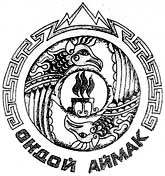 ОНГУДАЙСКАЯ РАЙОННАЯ ТЕРРИТОРИАЛНАЯ ИЗБИРАТЕЛЬНАЯ КОМИССИЯ649440 Республика Алтай, с.Онгудай, ул.Советская, 78  тел: (388 45) 20117, факс: 20099, mail: onguday_tik04@mail.ru  РЕШЕНИЕс. ОнгудайОб утверждении режима работы Онгудайской районной территориальной избирательной комиссии период подготовки и проведения досрочных выборов Главы Хабаровского сельского поселения 06.06.2021года.В соответствии с утверждённым порядком выплаты компенсации и дополнительной оплаты труда (вознаграждения), а также иных выплат в период подготовки и проведения досрочных выборов Главы Хабаровского сельского поселения  Онгудайская районная территориальная избирательная комиссияРЕШИЛА:Утвердить режим работы Онгудайской районной территориальной избирательной комиссии во время подготовки и проведения досрочных выборов Главы Хабаровского сельского поселения. (Приложение 1)Направить настоящее решение в Избирательную комиссию Республики Алтай. Опубликовать настоящее решение в районной газете «Ажуда»М.П.РЕЖИМ  РАБОТЫОНГУДАЙСКОЙ РАЙОННОЙ ТЕРРИТОРИАЛЬНОЙИЗБИРАТЕЛЬНОЙ  КОМИССИИв период подготовки и проведения выборов главы Хабаровского сельского поселения06 июня 2021годав рабочие дни: с 10-00 ч. до  13-00 ч.                           с 14-00ч. до  16-00 ч.в выходные дни: с 10-00 ч. до 13-0011 апреля 2021 года с 10:00 до 24:00Председатель комиссии8-(983)-328-56598(38845)20-1-17 «12» марта 2021 г.№ 3 /10 Председателя Онгудайской районной территориальной избирательной комиссии А.Ю. Адышев Секретарь Онгудайской районной территориальной избирательной комиссииГ.В. Быштакова Приложение №1УТВЕРЖДЕНРешением Онгудайской районной территориальной избирательной комиссииот 12 марта 2021 г. № 3/10